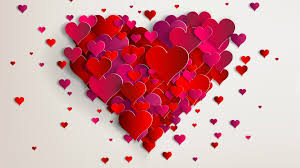 WSZYSTKIM MAMOM  –  ŻYCZYMY  DUŻO ZDROWIA!